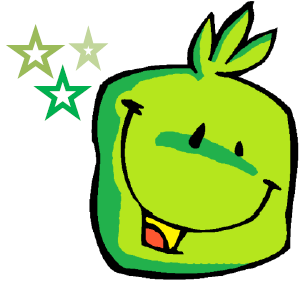 L’exercice est tout juste.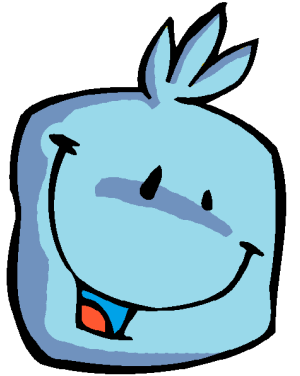 L’exercice a été réussi après correction.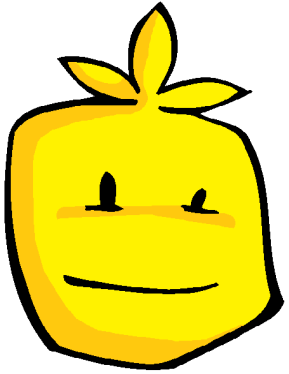 Il reste des erreurs après correction.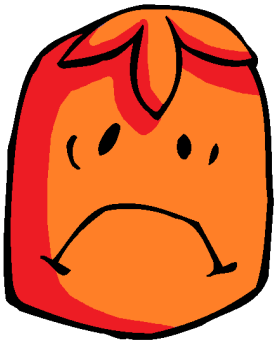 La notion n’est pas du tout acquise.